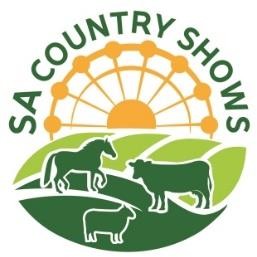 SCONE COMPETITION RESULT HISTORYYEARPLACENAMEASSOCIATIONJUDGE20091stJoy BricknellSE & BorderMargaret Hurstsavoury2ndJoyce NeumannMurray LandsMargaret Hurst(1)3rdNanette SimpsonNorthernMargaret Hurst20101stNanette SimpsonNorthernDarren Curnow (Laucke)sweet2ndMark GrossmanCentral Districts&(2)3rdCallie WilsonSouthernMargaret Hurst20111stGloria BuckSE & BorderDarren Curnow (Laucke)savoury2ndNanette SimpsonNorthern&(3)3rdRex LiebeltCentral DistrictPeter Eglington (Laucke)20121stDavid HallKangaroo IslandDarren Curnow (Laucke)sweet2ndLeah LiebeltCentral District&(4)3rdMichael CoombeMurray LandsLorraine Greenfield (CWA)20131stDavid HallKangaroo IslandDarren Curnow (Laucke)savoury2ndNanette SimpsonNorthern&(5)3rdLeonie PostEyre PeninsulaMargaret Hurst20141stCarol HoustonKangaroo IslandDarren Curnow (Laucke)sweet2ndJudith WoodSE & Border&(6)3rdAnita MignanelliSouthernMargaret Hurst20151stJoyce NeumannMurray LandsNick Davey (Orange Spot)Savoury2ndJohn ChardNorthern&(7)3rdMichelle HabyKangaroo IslandDarren Curnow (Laucke)20161stGloria BuckSE & BorderPeter Eglinton (Laucke)sweet2ndNanette SimpsonNorthern(8)3rdCleo BuckettSE & Border20171stMichelle HabyKangaroo IslandPeter Eglinton (Laucke)savoury2ndNanette SimpsonNorthern(9)3rdGloria BuckSE & Border20181stCarol HoustonKangaroo IslandPeter Eglinton (Laucke)sweet2ndVaughan WilsonCentral(10)3rdNanette SimpsonNorthern20191stAdrienne BatesKangaroo IslandPeter Eglinton (Laucke)savoury2ndWendy McDonaldEyre Peninsula(11)3rdJaimee ButtonCentral2020NO COMPETITIONNO COMPETITIONNO COMPETITIONNO COMPETITIONYEARPLACENAMEASSOCIATIONJUDGE20211stDulcie BarkerYorke PeninsulaS Rabbittsweet2ndDavid HallKangaroo Island(12)3rdJoyce NeumannMurray Lands20221stJo LushSouthern M Starkeysavoury2ndJohn ChardNorthern(13)3rdDavid HallKangaroo Island2023sweet(14)1st2nd3rdRobert AddisonJamiee ButtonSarah FrySouthernYorke Peninsula 
SE & Border